Fiavian’i Jesosy Fanindroany:Fanantenana mahafinaritra.Hatramin'ny nampanantenan'i Jesosy fa hiverina indray Izy (Jaona 14:1-3), dia izany no fanantenan’ny mpino rehetra mandraka androany (Titosy 2:13).Inona no mahatonga ny Fiavian’i Jesosy Fanindroany ho toe-javatra andrandraina fatratra?Manambara fa tapitra hatreo ny aretina sy ny fijaliana ary ny fahafatesanaMidika izany fa foana ny fahantrana, ny tsy rariny ary ny fampahorianaMamarana ny adilahy, ny fifandirana ary ny tolonaManokatra ny varavarana ho amin’ny tontolo feno fiadanana sy fahasambarana ary fiaraha-monina maharitra mandrakizay amin’Andriamanitra Ahoana no fomba hiverenan'i Jesosy?Nandritra ny taonjato faha-19, dia nanova ny foto-pinoana momba ny Fiavian'i Kristy fanindroany ny Protestanta tamin’ny fampianarana fa ho avy hametraka fanjakana eto an-tany Jesosy, izay hisian'ny fiadanana mandritra ny arivo taona (premillennialisme), na koa hoe hisy fotoana hanjakan’ny fiadanana mandritra ny arivo taona mialohan’ny Fiaviany fanindroany (postmillennialisme).Saingy, ireo mpanavao fivavahana dia nampianatra fa ny arivo taona dia hialohavan'ny Fiaviany fanindroany, ary izany dia ho:Ara-bakiteny. Apokalypsy 22:20Hita maso. Apokalypsy 1:7; Matthew 24:27Renin'ny sofina. 1 Tesaloniana 4:16; 1 Korintiana 15:52Be voninahitra. 1 Tesaloniana 4:13-18; 1 Korintiana 15:51-55William Miller:Ahoana no handikana ny Baiboly.Nanapa-kevitra ny hanao ny Baiboly ho mpandika azy ihany i William Miller araky ny voalazan’i Isaia (Is. 28:9-10)Nanomboka tamin’ny Genesisy, dia nandinika ny andininy tsirairay ao amin’ny Baiboly izy. Rehefa tsy mazava ny heviny, dia nitady vahaolana tany amin’ny andininy hafa izy. Tamin’izany fomba izany no nanazavan’ny Fanahy Masina azy mandra-pahatonga ny Baiboly ho misokatra mazava tsara teo anatrehany.Rehefa tonga teo amin’ireo andalan-teny ara-paminaniana izy, dia nahita fa azo ampiharina ao koa izany fitisipika izany:Maneho fanjakana ny bibidia (Dan. 7:17, 23).Maneho fandringanana ny rivotra (Jer. 49:36).Maneho vahoaka betsaka ny rano (Apok. 17:15).Maneho fiangonana ny vehivavy (Ez. 23:4; 2Kor. 11:2).Taona ara-bakiteny ny andro (Nom. 14:34; Ezek. 4:6)Vanim-potoana ara-paminaniana.Tamin’ny andron’i Miller, dia noheverina ho fitoerana masina ny Tany, ka nanao tsoa-kevitra izy fa ny faminaniana momba ny fanadiovana ny fitoerana masina (Dan. 8:14) dia manondro ny fotoana hiavian’i Jesosy Fanindroany.Nomarihiny fa nohazavain’i Gabriela tamin’i Daniela ny tsipiriany rehetra momba ilay fahitana (Dan. 8:20-25), afa-tsy ny 2300 andro (Dan. 8:26-27).Taona maro tatỳ aoriana, dia nirahina indray i Gabriela hanazava izany tamin’i Daniela (Dan. 9:21–23). Nohazavainy fa hisy fe-potoana iray na fotoana “voatendry”, izay hanomboka amin’ny “hivoahan'ny didy hanavaozana sy hanamboarana an'i Jerosalema” (Dan. 9:24-25). Raha hitan'i Miller izany filaharana izany dia ho hitany ny fiandohan'ny 2300 andro/taona.Faminaniana ny amin'ny 2300 andro.Tamin’ny taona fahafito nanjakan’i Artaksersesy, mpanjakan’i Persia, no namoahana ny didy ho an’i Ezra hankany Jerosalema miaraka amin'ny fahefana ara-politika feno mba hamitana ny fanorenana indray ny tanàna (Ezra 7:7, 11-14, 20-21, 24-25) Tamin’ny taona 457 BC izany.Araka ny asehon’ny faminaniana 70 herinandro, dia 49 taona vao voaorina tanteraka i Jerosalema, ary miampy 434 taona mandra-pahatongan’ny Mesia (Dan. 9:25). Io kajy io no mametraka ny batisan’i Jesosy ho tamin’ny taona 27 AD, ary ny fiafaran'ny 70 herinandro ho tamin’ny taona 34 AD.Rehefa natambatra ireo fe-potoana rehetra ireo teo amin'ny teti-andro ara-paminaniana, dia nanatsoaka hevitra i Miller fa ny Fiavian’i Jesosy Fanindroany dia hitranga amin’ny taona 1843 (izay nofaritana ho tamin'ny 1844).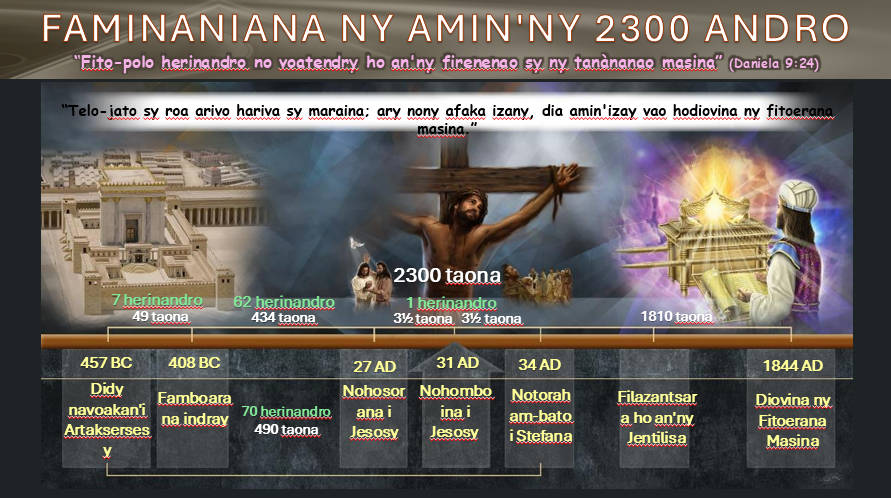 